Gaigalavas pirmsskolas izglītības iestādes  mācību  procesa  organizēšanas  kārtība ar  2020.gada  1.septembriIzdota  saskaņā  ar  Ministru kabineta  2020.gada  noteikumu  Nr. 360  “Epidemioloģiskās drošības pasākumi Covid -19 infekcijas izplatības ierobežošanai”  I Vispārīgie jautājumiKārtība  nosaka, kā  izglītības iestādē  tiek  organizēts  mācību  process  Covid-19  infekcijas  laikā, kā  arī, kā  tiek  nodrošināti  epidemioloģiskās  drošības un  piesardzības  pasākumi.Kārtība  ir  saistoša  visiem  izglītības iestādes    darbiniekiem, izglītojamajiem, izglītojamo vecākiem, kā  arī  citām  personām, kas  apmeklē  izglītības iestādi.II  Mācību  procesa  noriseMācību  process  izglītības iestādē  noris  atbilstoši  dienas režīmam.Mācību  process  norit  klātienē. Visos  gadījumos, kad  izglītojamais  neierodas  izglītības  iestādē, vecākiem  ir  jāinformē iestāde  par izglītojamā prombūtnes iemeslu.Izglītības iestādes darbiniekiem un apmeklētājiem redzamās vietās ir izvietotas skaidri salasāmas norādes – ievērot 2 m distanci no pārējām personām. III Izglītojamo nokļūšana uz/no izglītības iestādi, ēdināšanas organizēšana, citi pasākumiJa  izglītojamais  ceļā  uz/ no  izglītības iestādes  izmanto  transportu, kurā  kontaktējas  ar  citām  personām, izņemot  savus  ģimenes locekļus  vai  grupas biedrus, izglītojamie lieto  sejas  maskas  vai  citus  elpceļus  aizturošus  materiālus ( lakati, šalles utml.). Nodrošināt, ka visi pasākumi  izglītības iestādē  notiek katrai grupai atsevišķi.Pēc iespējas gultas izglītības iestādē izvieto tālāk vienu no otras. Izglītojamo guldināšanā, ja  tas  ir  nepieciešams, izmantojams princips – “galva pret kājām”.Izglītības iestādi  nedrīkst  apmeklēt darbinieki vai izglītojamie, kuri  atgriezušies  no  ārvalstīm, kuras Slimību profilakses un kontroles centrs (turpmāk  - SPKC)  ir  noteicis  kā  valstis  ar  palielinātu  COVID -19  izplatību, vai  citām  valstīm, no  kurām  atgriešanās  saistīta  ar  plašu   sabiedriskā  transporta  plūsmu (lidostas utml.). Šādi  darbinieki, izglītojamie  atrodas  mājās  pašizolācijā, kuras  laikā  izglītojamajiem izglītības iestāde  nodrošina  izglītojamajam  individuālu attālinātu  mācību  procesu.Izglītības iestāde organizē izglītojamo pieņemšanu un nodošanu   vecākiem vai likumiskajiem pārstāvjiem pie iestādes ieejas vai teritorijā, veicinot iespēju distancēties. Ja nepieciešams, tiek izvietotas vizuālas distancēšanās norādes, piemēram, līnijas uz zemes un sienām.Izglītojamie  nenes  uz  izglītības  iestādi  roraļlietas  no  mājām.IV Epidemioloģisko  drošības pasākumu ievērošanaLai  ierobežotu infekcijas izplatīšanos, nepieciešams bieži un rūpīgi mazgāt rokas ar ūdeni un ziepēm, īpaši pirms ēšanas, pēc tualetes apmeklējuma, pēc pastaigas un nodarbībām  ārā.  Roku mazgāšanu veikt vismaz 40 sekundes. Pirmsskolas skolotāji māca izglītojamos pareizi mazgāt rokas, ievērojot SPKC mājas lapā publicētos ieteikumus “Roku mazgāšana” (https://www.youtube.com/watch?v=vDlFPEoCnRo&feature=youtu.be). Pirmsskolas  bērniem jālieto maiņas apavi. Pēc apavu maiņas jāmazgā rokas. Darbinieku roku dezinfekcijai pieejamā vietā jāizvieto 70% spirtu saturošus roku         dezinfekcijas līdzekļi. Biežāk lietotās virsmas un priekšmetus jādezinficē, izmantojot 70% spirtu saturošus   dezinfekcijas līdzekļus, piemēram, skārienjutīgās ierīces, galda virsmas, durvju rokturus,   krēsla atbalsta virsmas, ūdens krānus, sporta u.c. inventāru. Jāierobežo tekstilizstrādājumu, kā, piemēram, tepiķi, spilveni, sēžammaisi u.tml.  izmantošana izglītojamo  rotaļu  un atpūtas zonā. Regulāri, atbilstoši  noteiktajām  higiēnas prasībām,  jāvēdina telpas vai jānodrošina laba  mehāniskā ventilācija.Regulāri jāveic telpu uzkopšana. Tualetes telpu   un  koridoru mitrā uzkopšana jāveic vismaz reizi 3 stundās.Izglītības iestādē  darbiniekiem  un apmeklētājiem redzamās vietās izvietot skaidri salasāmu norādi ievērot 2 m distanci no pārējām personām. Nepieciešamības gadījumā izvietot vizuālas distancēšanās norādes.Izglītības iestādē ir jāizvieto visiem pieejama, skaidri salasāma informācija ar atgādinājumu par higiēnu, tai skaitā tualetes telpās: “Bieži un rūpīgi mazgā rokas ar ūdeni un ziepēm, īpaši pēc sabiedrisko vietu apmeklēšanas, pirms ēšanas, pirms pieskaršanās sejai, pēc tualetes apmeklējuma! Ja nav iespējams nomazgāt rokas, dezinficē rokas ar spirtu saturošiem roku dezinfekcijas līdzekļiem! Atceries, ka skārienjutīgās ierīces, piemēram, telefonu virsmas, var būt piesārņotas ar vīrusiem un baktērijām, tādēļ nepieciešams tās regulāri tīrīt, izmantojot spirtu saturošus dezinfekcijas līdzekļus! Nepieskaries sejai (acīm, degunam un mutei) ar nemazgātām rokām!”.Nepieļaut personu, kurām noteikta pašizolācija (atrašanās  tikai  savā  dzīvesvietā), mājas karantīna (atrašanās  tikai  savā  dzīvesvietā  ārstniecības personas uzraudzībā) vai stingra izolācija (obligāta atrašanās  tikai  savā  dzīvesvietā  vai  ārstniecības iestādē ārstniecības personas uzraudzībā), klātbūtni izglītības iestādē.Nepieļaut izglītojamo un darbinieku ar elpceļu infekcijas slimību pazīmēm klātbūtni izglītības iestādē. Izglītojamo veselības novērtēšanu veic izglītības iestādes  nozīmēta persona, veicot vizuālu novērojumu un īsas pārrunas ar izglītojamo  vai  izglītojamā  vecākiem  vai  citādi.Ja darbiniekam, veicot darba pienākumus, parādās akūtas elpceļu infekcijas slimības pazīmes, darbinieka pienākums ir pārtraukt darba pienākumu veikšanu un doties mājās, kā arī telefoniski sazināties ar ģimenes ārstu, lai vienotos par turpmāko ārstēšanas režīmu. Darbinieks var atgriezties darbā tikai ar ārsta norādījumu (kad ārsts ir noslēdzis darbnespējas lapu).Izglītības iestāde informē darbiniekus, izglītojamo vecākus par mobilās lietotnes  “Apturi Covid” izmantošanu. Detalizētu informāciju par lietotni var iegūt, kā arī to var ērti lejupielādēt, apmeklējot mājaslapu www.apturicovid.lvV Rīcība  epidemioloģiskās  situācijas pasliktināšanās gadījumosJa izglītojamajam, atrodoties izglītības iestādē, parādās akūtas elpceļu infekcijas slimības pazīmes (drudzis, klepus, elpas trūkums), izglītības iestāde: izolē izglītojamo atsevišķā telpā, kurā nodrošina tā paša pieaugušā, kas kontaktējās ar    izglītojamo pirms tam, klātbūtni. Lai novērstu darbinieka inficēšanās risku , darbinieks   lieto  medicīnisko sejas masku; sazinās ar izglītojamā vecākiem, kas nekavējoties ierodas pēc bērna, vai  arī  nogādā    izglītojamo  mājās. Vecāki telefoniski kontaktējas ar savu ģimenes ārstu; izglītojamais tiek ārstēts atbilstoši veselības stāvoklim un atgriežas izglītības iestādē    saskaņā ar ārstējošā ārsta norādījumiem.Ja akūtas elpceļu infekcijas pazīmes konstatētas diviem vai vairāk izglītojamajiem un ir radušās aizdomas par grupveida saslimšanu, izglītības iestāde izolē izglītojamos, nodrošinot pieaugušā klātbūtni, lieto sejas maskas,  sazinās ar izglītojamo vecākiem un nodrošina informācijas sniegšanu telefoniski SPKC attiecīgās reģionālās nodaļas epidemiologam. Iepriekšējos  divos punktos  minētajos  gadījumos  persona, kas  konstatējusi  aizdomas  par  akūtām elpceļu infekcijas  slimībām, vispirms  ziņo  par  šo  faktu  iestādes vadītājam. (Gaigalavas PII iekšējie noteikumi “Kārtība, kādā rīkojas bērna infekcijas slimību gadījumos”)Izglītības iestāde  nodrošina vecākiem pieejamu informāciju par to, ka bērni ar infekcijas slimības pazīmēm netiek uzņemti izglītības iestādē  un rīcību, ja bērnam tiek konstatētas slimības pazīmes, kā arī par pienākumu ievērot pašizolācijas un mājas karantīnas nosacījumus.Ja tiek konstatēts COVID-19 infekcijas gadījums, kas būs saistīts ar konkrēto izglītības iestādi, SPKC epidemiologi noteiks īpašus pretepidēmijas pasākumus atbilstoši konkrētajai situācijai un sniegs individuālas rekomendācijas izglītības iestādes  vadībai, kā arī lems par karantīnas noteikšanu izglītības iestādei. Iestādes vadītājs par šo faktu un saņemtajiem SPKC norādījumiem informē iestādes dibinātāju, savukārt dibinātāja pārstāvis –Izglītības kvalitātes valsts dienestu(e-pasts: ikvd@ikvd.gov.lv) par faktu, ja iestādei tiek noteikta karantīna.Ja  kādai  grupai  vai  visai  izglītības  iestādei  tiek  noteikta  attālinātā  mācīšanās, obligātā  vecuma  izglītojamajiem (5-6  gadus  vecuma  grupu  bērniem) dibinātāja  noteiktajā  kārtībā  tiek  nodrošinātas  brīvpusdienas.VI  Izglītības iestādes  apmeklētāju  pieņemšanas kārtībaIzglītības iestādi  nedrīkst apmeklēt  persona ar elpceļu  infekcijas slimību pazīmēm . Katrai  izglītības iestādei  nepiederošai  personai, t.sk., izglītojamo  vecākiem, apmeklējot  iestādi, ir  jāievēro  distancēšanos  2 metru  attālumā  no  citām  personām un  jādezinficē  rokas.Par katru apmeklējumu reizi tiek veikta apmeklētāju reģistrācija, atzīmējot apmeklētāja vārdu, uzvārdu un kontaktinformāciju, kā arī norādot vizītes laiku. Apmeklētājs  parakstās  arī  par  to, ka  apliecina, ka  nav  Covid-19 inficētais, nav  atgriezies no  ārvalstīm un  nav  kontaktējies  ar  Covid -19 inficētajiem divu pēdējo  nedēļu  laikā.  Šos datus glabā 14 dienas, gadījumam, ja tas būs nepieciešams epidemioloģiskajai izmeklēšanai, norādot datu apstrādes mērķi. Apmeklētājus  reģistrē  iestādes  vadītāja  norīkota  persona.VII  Komunikācija  un  atbildībasAtbildīgie  par  izglītojamo  un  viņu  vecāku iepazīstināšanu  ar  kārtību ir pirmsskolas skolotāji. Visiem izglītojamo  vecākiem  klātienē  vai  citā  saziņas  veidā  līdz  2020.gada  26.augustam  tiek  izsniegta  Vecāku  infolapa  par  2020./2021.mācību  gadu (1.pielikums ).  No  vecākiem  1.septembrī  tiek  saņemti  apliecinājumi (2.pielikums)  par  to, ka  viņu  bērns  nav inficēts  ar  Covid -19  un, ka  viņu  bērns  neradīs  infekcijas  riskus  citiem. Apliecinājums  nav  jāiesniedz pirmsskolas  posma  bērnu  vecākiem, ja  viņu  bērns  apmeklēja  izglītības  iestādi  augusta  divās  pēdējās  nedēļās.Atbildīgais  par  epidemioloģisko  prasību  ieviešanu  un  koordinēšanu  ir iestādes vadītāja.Atbildīgais  par  epidemioloģisko  prasību  ievērošanu (distancēšanās, higiēnas prasību ievērošana)  ir grupas skolotājs ,bet  par  dezinfekcijas  līdzekļu  nodrošināšanu – iestādes vadītājs.Atbildīgais  par  izglītojamo veselības  stāvokļa  novērošanu  ir grupas skolotājs.Izglītības iestādes  komunikācijas kanāli: ar izglītojamo vecākiem vai  to  likumiskajiem pārstāvjiem  ir: e-pasts, tālrunis, sociālie tīkli WhatsApp - atbildīgi  pirmsskolas skolotāji; ar  dibinātāju, SPKC un Izglītības kvalitātes valsts  dienestu  ir izglītības iestādes  vadītājs.VIII  Noslēguma  jautājumiKārtība  stājas  spēkā  ar  2020.gada  1.septembri. Situācijā, kad  valstī  epidemioloģiskā  drošība  COVID 19  infekcijas izplatībai nebūs  jānodrošina, kārtība  atceļama  ar  izglītības iestādes  vadītāja rīkojumu.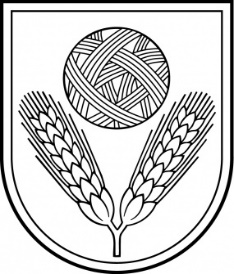 Rēzeknes novada pašvaldībaGaigalavas pirmsskolas izglītības iestādeReģ.Nr.4201901558Skolas iela 1, Gaigalava, Gaigalavas pagasts, Rēzeknes novads,LV – 4618,Tel. 646 44531;  e–pasts: ilga.svarce@saskarsme.lv